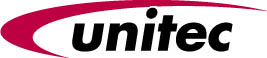 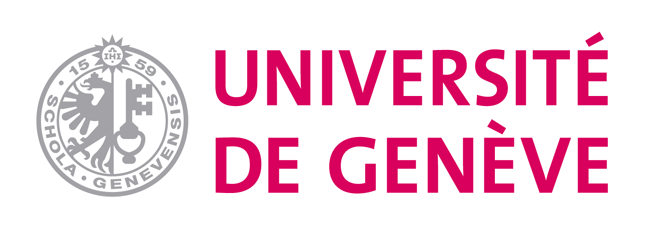 CONFIDENTIALà remplir par UnitecAnnonce d’inventionToute invention issue de la recherche à l’Université de Genève (UNIGE) doit être déclarée à Unitec. Le but de ce formulaire est de répertorier l’invention et les circonstances dans lesquelles l’invention a été développée.Ce document sert de base pour évaluer s’il est opportun d’entamer des démarches de valorisation de l’invention auprès de partenaires industriels. Il est également utilisé comme base pour un éventuel dépôt de demande de brevet. En cas de commercialisation de l’invention, tout revenu reçu par UNIGE sera redistribué selon les Directives en matière d’accords de transferts de technologies et de compétences. La part inventeur de l’UNIGE sera redistribué aux inventeurs affiliés à l’UNIGE proportionnellement à leur contribution relative à l’invention, telle qu’indiquée dans ce document. Merci de remplir le formulaire, le faire signer par tous les inventeurs qui ont contribué à l’invention, et l’envoyer à Unitec à l’adresse ci-dessous:		Unitec	Université de Genève	24, rue Général-Dufour	1211 Genève 4 	Tél.: (022) 379 03 50 	E-mail: unitec@unige.chTitre de l’invention  (court et non-confidentiel)1. Les inventeursIndiquez les personnes que vous considérez être des inventeurs (inclusivement ceux affiliés à d’autres institutions), sachant qu’un inventeur est une personne qui a conçu un élément essentiel de l’invention soit indépendamment ou avec d’autres, durant le développement de l’invention ou de son concept. En cas de doute, la détermination de la contribution inventive d'une personne est déterminée par un agent de brevet. S’il y a plus de 3 inventeurs, merci d’utiliser le tableau de la dernière page de ce formulaire.* % estimé de contribution relative de chaque inventeur à l’invention (total devrait être 100%)Inventeur à qui il faut adresser toute communication:Professeur(s) Responsable(s) de Groupe(s):2. Description de l’inventionBut général de l’inventionDescription technique de l’invention (inclure des données clés si disponibles)Quel est le produit et/ou service dont vous envisagez la commercialisation ?Avantages et améliorations par rapport aux solutions existantes/commercialiséesVariations et modifications possiblesBrevets ou articles scientifiques se rapprochant de l’invention.Quels aspects considérez-vous nouveaux par rapport à l’état de l’art (publications, produits,…)?3. Financement/Droits de tiersAvez-vous utilisé des outils obtenus de tiers (académiques/industriels) pour générer l’invention?  Oui (précisez)      NonSi oui, avez-vous signé un accord de transfert de matériel (MTA)? Oui (annexez une copie)      NonAvez-vous généré l’invention dans le cadre d’une collaboration avec un tiers (académique/industriel)  Oui (précisez)      NonSi oui, avez-vous signé un accord collaboration?  Oui (annexez une copie)      NonQui a financé la recherche menant à cette invention? Indiquez toutes les sources de financement, numéros de fonds (si disponibles) et le nom des bénéficiaires de ces fonds. Est-ce que la recherche menant à cette invention a été financée à raison d’au moins 30% par le FNS?  Non        Oui 	Nom du NCCR (si applicable):4. PublicationsPublications préalablesIndiquez si un quelconque aspect de cette invention a été publié ou présenté lors d’une conférence ou d’un séminaire ou encore disséminé selon un autre moyen (par exemple sur un site web).  Oui (précisez)      NonPublications prévues Avez-vous prévu de publier ou de disséminer des informations relatives à cette invention?  Oui (précisez type de publication et date anticipée)      Non5. Déclaration et signaturesJe déclare que les informations ci-dessus sont, pour autant que je sache, exactes et complètes. Je considère que la liste d’inventeurs est correcte et exhaustive, et je confirme que je n'ai pas connaissance d'autres personnes à part celles citées dans ce document qui pourraient avoir contribué à cette invention.__________________________	__________________________Nom:  	Date__________________________	__________________________Nom: 	Date__________________________	__________________________Nom: 	Date__________________________	__________________________Responsable de Groupe	DateVeuillez envoyer un original signé par tous les inventeurs à Unitec.Veuillez utiliser cette page s’il y a plus de 3 inventeurs* % estimé de contribution relative de chaque inventeur à l’invention (total devrait être 100%)UNITECUNITECReçu leParNo dossierInventeur 1Inventeur 2Inventeur 3NomEmployeurDépartementFonctionTél. professionnelEmail professionnel% contribution*Inventeur 4Inventur 5Inventeur 6NomEmployeurDépartementFonctionTel. professionnelEmail professionnel% contribution*